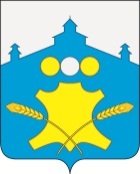 Сельский СоветСоветского сельсовета Большемурашкинского муниципального района Нижегородской области Р Е Ш Е Н И Е      23.10.2019 											№ 34О внесении изменений в  Положение « О порядке представления   лицами, замещающими муниципальные должности, в том числе депутатами, осуществляющими свои полномочия, как на постоянной, так и непостоянной основе, сельского Совета Советского сельсовета, сведений о своих доходах, расходах, об имуществе и обязательствах имущественного характера, а также о доходах, расходах, об имуществе и обязательствах имущественного характера своих супруги (супруга) и несовершеннолетних детей»      В  целях приведения в соответствие с законом Нижегородской области  от 07.03.2008 г. № 20-З «О противодействии коррупции в Нижегородской области» (в редакции закона от 06.12.2018 года № 134-З) Положения О порядке представления   лицами, замещающими муниципальные должности, в том числе депутатами, осуществляющими свои полномочия, как на постоянной, так и непостоянной основе, сельского Совета Советского сельсовета, сведений о своих доходах, расходах, об имуществе и обязательствах имущественного характера, а также о доходах, расходах, об имуществе и обязательствах имущественного характера своих супруги (супруга) и несовершеннолетних детей» утвержденного решением сельского Совета Советского сельсовета  от 01.03.2016 года № 11 «Об утверждении порядка предоставления, опубликования и проверки сведений о доходах и расходах, об имуществе  и обязательствах имущественного характера в отношении лиц, замещающих муниципальные должности, в том числе депутатов, осуществляющих свои полномочия как на постоянной, так и не постоянной основе, сельского Совета Советского сельсовета Большемурашкинского района Нижегородской области» (с изменениями от 22.05.2018 № 14) сельский Совет  р е ш и л:1. Внести изменения  Положение О порядке представления лицами, замещающими муниципальные должности, в том числе депутатами, осуществляющими свои полномочия, как на постоянной, так и непостоянной основе, сельского Совета Советского сельсовета, сведений о своих доходах, расходах, об имуществе и обязательствах имущественного характера, а также о доходах, расходах, об имуществе и обязательствах имущественного характера своих супруги (супруга) и несовершеннолетних детей», утвержденное решением сельского Совета  от 03.03.2016 г.  № 6 (с изменениями от 21.02.2018 года № 9 (далее – Положение) следующего содержания:1.1. Пункты 4 , 5 и 8 Положения читать в следующей редакции:«4. Лица, замещающие муниципальные должности, направляют сведения в комиссию по контролю за представлением сведений по форме справки, утвержденной Указом Президента Российской Федерации от 23 июня 2014 года N 460 "Об утверждении формы справки о доходах, расходах, об имуществе и обязательствах имущественного характера и внесении изменений в некоторые акты Президента Российской Федерации" (далее - Указ Президента Российской Федерации), ежегодно не позднее 30 апреля года, следующего за отчетным.5. Уточненные сведения представляются в течение месяца после дня окончания срока, установленного пунктом 4 настоящего Положения.8. Комиссией по контролю за представлением сведений указанных в пунктах  2 и 5 настоящего Положения, проводится сбор сведений, направленных лицами, замещающими муниципальные должности, их анализ, размещение в информационно-телекоммуникационной сети "Интернет" и (или) предоставление для опубликования средствам массовой информации.Сведения размещаются в информационно-телекоммуникационной сети "Интернет" на официальном сайте администрации Советского сельсовета Большемурашкинского муниципального района и (или) предоставляются для опубликования средствам массовой информации в порядке, определяемом муниципальными правовыми актами.Должностные лица обеспечивают представление сведений Губернатору Нижегородской области путем направления в орган исполнительной власти Нижегородской области, уполномоченный на исполнение функций органа по профилактике коррупционных и иных правонарушений (далее - уполномоченный орган по профилактике коррупционных и иных правонарушений), в течение 14 календарных дней после окончания срока представления уточненных сведений.     1.2. Дополнить Положение пунктами 8.1. и 8.2 в следующей редакции: «8.1. Граждане, претендующие на замещение муниципальных должностей, направляют сведения о доходах за календарный год, предшествующий году направления сведений, а сведения об имуществе и обязательствах имущественного характера - по состоянию на первое число месяца, предшествующего месяцу направления сведений, в уполномоченные подразделения, должностным лицам по форме справки, утвержденной Указом Президента Российской Федерации, в следующие сроки:1) зарегистрированные кандидаты, избранные депутатами (получившие депутатские мандаты), - в пятидневный срок со дня получения извещения об избрании (получении депутатского мандата) от избирательной комиссии муниципального образования;2) граждане, претендующие на замещение иных муниципальных должностей, - в период со дня выдвижения (внесения) их кандидатур до дня принятия решения о назначении на должность (наделении полномочиями по должности, избрании на должность).Уполномоченные подразделения, должностные лица в течение 14 календарных дней со дня получения сведений, указанных в пункте 1 настоящего Положения, направленных гражданами, претендующими на замещение муниципальных должностей, проводят их анализ и обеспечивают представление сведений Губернатору Нижегородской области путем направления в уполномоченный орган по профилактике коррупционных и иных правонарушений.8.2. Уполномоченные подразделения, должностные лица обеспечивают представление сведений Губернатору Нижегородской области по акту приема-передачи, форма которого утверждается уполномоченным  органом по профилактике коррупционных и иных правонарушений.»     1.3. Дополнить Положение пунктом 15 в следующей редакции:   «15. Сведения о применении к лицу, замещающему муниципальную должность, взыскания в виде увольнения (освобождения от должности) в связи с утратой доверия за совершение коррупционного правонарушения включаются органом местного самоуправления, в котором это лицо замещало соответствующую должность, в реестр лиц, уволенных в связи с утратой доверия, предусмотренный статьей 15 Федерального закона "О противодействии коррупции".» 2. Контроль за исполнением настоящего решения возложить на комиссию  по местному самоуправлению, здравоохранению, образованию, правопорядку, культуре, спорту и делам молодежи и регламенту.  Глава местного самоуправления, председатель   сельского Совета                                              Н.Е. Красильникова